NIEUWSFLASH OKTOBER 2018     NIEUW DANSJAAR :      Het nieuwe dansjaar is ondertussen 1 maandje oud. Ondertussen zijn de meeste mensen vertrouwd met       onze veranderingen die wij hebben doorgevoerd. Zo hebben de meeste onder jullie al kennis kunnen maken      met onze nieuwe zaal ‘Delfino’, zijn de inschrijvingen vlot verlopen via ons online systeem, … Like zeker onze      facebookpagina of onze instagram, hier organiseren wij regelmatig leuke acties.       Wij heten jullie van harte welkom in onze dansstudio! Ons hele team staat klaar om van dit jaar een even       succes jaar te maken als het voorbije jaar. Voor de nieuwe mensen, om de 2 maanden brengen wij een      nieuwe nieuwsflash uit, deze wordt per mail verstuurd naar het email-adres dat vermeld werd bij de       inschrijving. Deze nieuwsflash kan u ook altijd terugvinden op onze website bij de rubriek NIEUW.		SITE:  	    Op onze op onze website www.bouger.eu proberen wij zoveel mogelijk informatie te zetten vb. bij de rubriek          KALENDER  kan u alle info terugvinden per dag. Hier duiden wij alles aan wat een speciale vermelding vraagt.            Vb. wanneer het geen les is in de vakantie of wanneer er door omstandigheden de dansles in een andere zaal             zal doorgaan, enz… Deze passen wij indien nodig wekelijks aan, dus bij twijfel kunnen jullie daar altijd een           kijkje gaan nemen.       WIJZIGING ZAAL :  Op 6/10 en 13/10 gaan alle lessen van de kleine zaal door in de grote zaal. GEEN LES: Op 17/10 gaan de lessen jumping fitness kids, junioren en volwassen niet door.  Van 29/10 t/m 4/11 is het geen les wegens herfstvakantie.       HALLOWEEN:  In de week van 22/10 t/m 28/10 mogen al onze dansers verkleed komen dansen. 		 BRIEF ZIEKENFONDS:  Alle dansers waarvan het lesgeld is betaald kunnen een formulier van het ziekenfonds binnen brengen voor        een kleine terugbetaling. Van de meeste ziekenfondsen kan u dit formulier terugvinden op onze site. De  danser kan dit afgeven aan de lesgever of lesgeefster, wij vullen dit formulier in en dit wordt dan terug   meegegeven met de danser. Let er wel op dat de naam van danser is ingevuld op dit formulier, anders weten wij niet voor wie dit is. 		 UNIFORM:  Tijdens de lessen préklassiek, klassiek ballet en pointes is het dragen van het uniform verplicht, deze bestaat    uit maillot, collant en balletschoenen. Vanaf dit jaar kan deze online besteld worden via onze balletwebshop.  Op 7/10 kan deze nog gepast worden in Delfino (zie uren hieronder).       GEVONDEN VOORWERPEN:       Op zaterdag 6/10 leggen wij alle gevonden voorwerpen van het dansjaar 2017-2018 nog eens op een tafel      aan de spiegelzaal van de Mixx van 9u tot 19u. Alle kledij die na 6/10 niet is opgehaald wordt geschonken aan       een goed doel.       Ook dit jaar zijn hebben wij al veel kledij verzamelt, dansers die iets verloren zijn kunnen op volgende plaatsen      een kijkje nemen. In Ter Veste worden alle gevonden voorwerpen verzamelt aan de balletbarres in de turnzaal.      In Delfino staat een mand in de inkomhal, in de Mixx gaan alle gevonden voorwerpen naar de zaalwachter,     daar kunnen deze afgehaald worden. 	   NIEUWE COLLECTIE: Ook dit jaar hebben wij weer een nieuwe collectie danskledij ontworpen. Veel ouders gaan binnenkort op zoek naar een geschikt kado voor tijdens de eindejaarsfeesten. Bij ons kunnen jullie terecht voor een nuttig  kadootje .Omdat het soms moeilijk is van de juiste maat te bestellen organiseren wij nu zondag 7/10één pasmoment van 17u30-19u30 in Delfino. Hier kan men de nieuwe collectie enkel komen passen,bestellen kan het hele jaar door via onze webshop. De kledij die uit de collectie gaat, zal ook daar aangeboden worden aan een spotprijsje. Deze kledij wordt wel      ter plaatse cash betaald en meegenomen. Omdat dit solden zijn kunnen deze niet meer geruild worden.    	      BELANGRIJK DATA:     2/12: sinterklaasfeest 31/5 + 1/6 + 2/6 dansshows                                                                                                                                                                 Groetjes,                                                                                                                                                    Het Bougerteam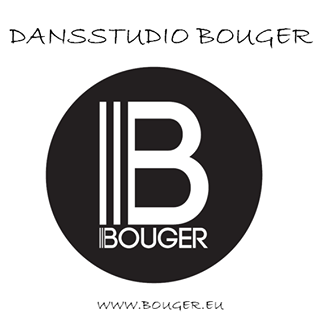 